Click Events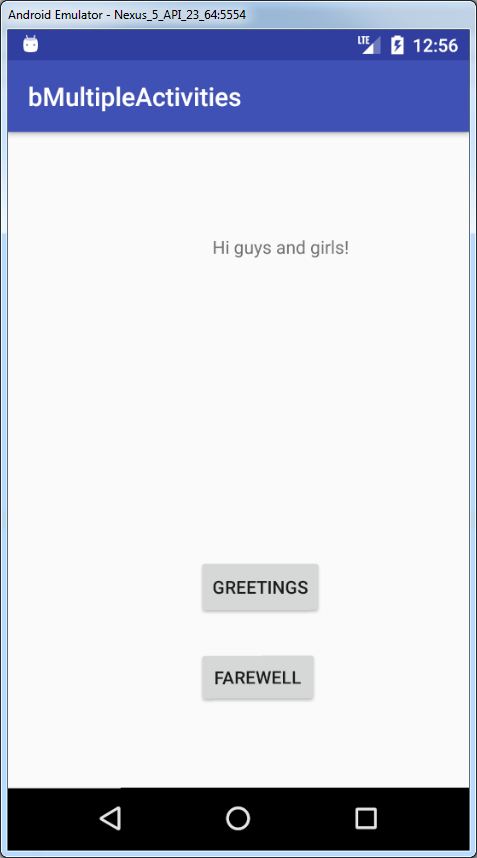 XML Code<?xml version="1.0" encoding="utf-8"?>
<android.support.constraint.ConstraintLayout xmlns:android="http://schemas.android.com/apk/res/android"
    xmlns:app="http://schemas.android.com/apk/res-auto"
    xmlns:tools="http://schemas.android.com/tools"
    android:layout_width="match_parent"
    android:layout_height="match_parent"
    tools:context="com.raymundoconnor.bmultipleactivities.MainActivity">

    <TextView
        android:id="@+id/textViewMessage"
        android:layout_width="wrap_content"
        android:layout_height="wrap_content"
        android:layout_marginStart="160dp"
        android:layout_marginTop="80dp"
        app:layout_constraintStart_toStartOf="parent"
        app:layout_constraintTop_toTopOf="parent" />

    <Button
        android:id="@+id/buttonMessage"
        android:layout_width="wrap_content"
        android:layout_height="wrap_content"
        android:layout_marginStart="148dp"
        android:layout_marginTop="232dp"
        android:text="Greetings"
        app:layout_constraintStart_toStartOf="parent"
        app:layout_constraintTop_toBottomOf="@+id/textViewMessage" />

    <Button
        android:id="@+id/buttonFarewell"
        android:layout_width="95dp"
        android:layout_height="45dp"
        android:layout_marginStart="148dp"
        android:layout_marginTop="24dp"
        android:text="Farewell"
        app:layout_constraintStart_toStartOf="parent"
        app:layout_constraintTop_toBottomOf="@+id/buttonMessage" />
</android.support.constraint.ConstraintLayout>Java Codepackage com.raymundoconnor.bmultipleactivities;

import android.support.v7.app.AppCompatActivity;
import android.os.Bundle;
import android.view.View;
import android.widget.Button;
import android.widget.TextView;

public class MainActivity extends AppCompatActivity {

    @Override
    protected void onCreate(Bundle savedInstanceState) {
        super.onCreate(savedInstanceState);
        setContentView(R.layout.activity_main);

        final TextView tvMessage = (TextView)findViewById(R.id.textViewMessage);
        Button btnMessage = (Button)findViewById(R.id.buttonMessage);
        Button btnFarewell=(Button)findViewById(R.id.buttonFarewell);

        btnMessage.setOnClickListener(new View.OnClickListener() {
            @Override
            public void onClick(View view) {
                tvMessage.setText("Hi guys and girls!");
            }
        });

        btnFarewell.setOnClickListener(new View.OnClickListener() {
            @Override
            public void onClick(View view) {
                tvMessage.setText("Bye for now!");
            }
        });

    }
}